RIVANNA RIVER STEWARD REPORTRiver Stewards: Jessica Dodds and David Smith   Date:  6-13-16Starting Location and Time: Palmyra (8:30 AM)Ending Location and Time:  Private pull out (3:30 PM) Weather:  Sunny  Recent Precipitation: Not much rain recentlyUSGS Gauges: ____         ____  ft (__ ft3 / sec), Palmyra 3.3 ft (370 ft3 / sec),Water Color: Mostly Clear   Water Odor: None   Air Temp. : Not measured [NM]DO: NM      PH: NM     Turbidity: NM      Water Temp. : NM deg C     Water Testing Location: N/A---------------------------------------------------------------------------------NOTE:  This paddle trip was to perform a Streamwatch sample event at Rivanna Mills. Put in at Palmyra and paddled ~11 miles to site. NO riffles were observed so sampling did not take place. Photo-documented conditions, then paddled  (15 minutes to private residence takeout).  Chatted with landowner re conditionsLand Use:Wildlife Sightings and Plant Life:People Interactions:Litter and Pollution:Overall Summary: Actions Needed – level of priority (1 highest/5 lowest): 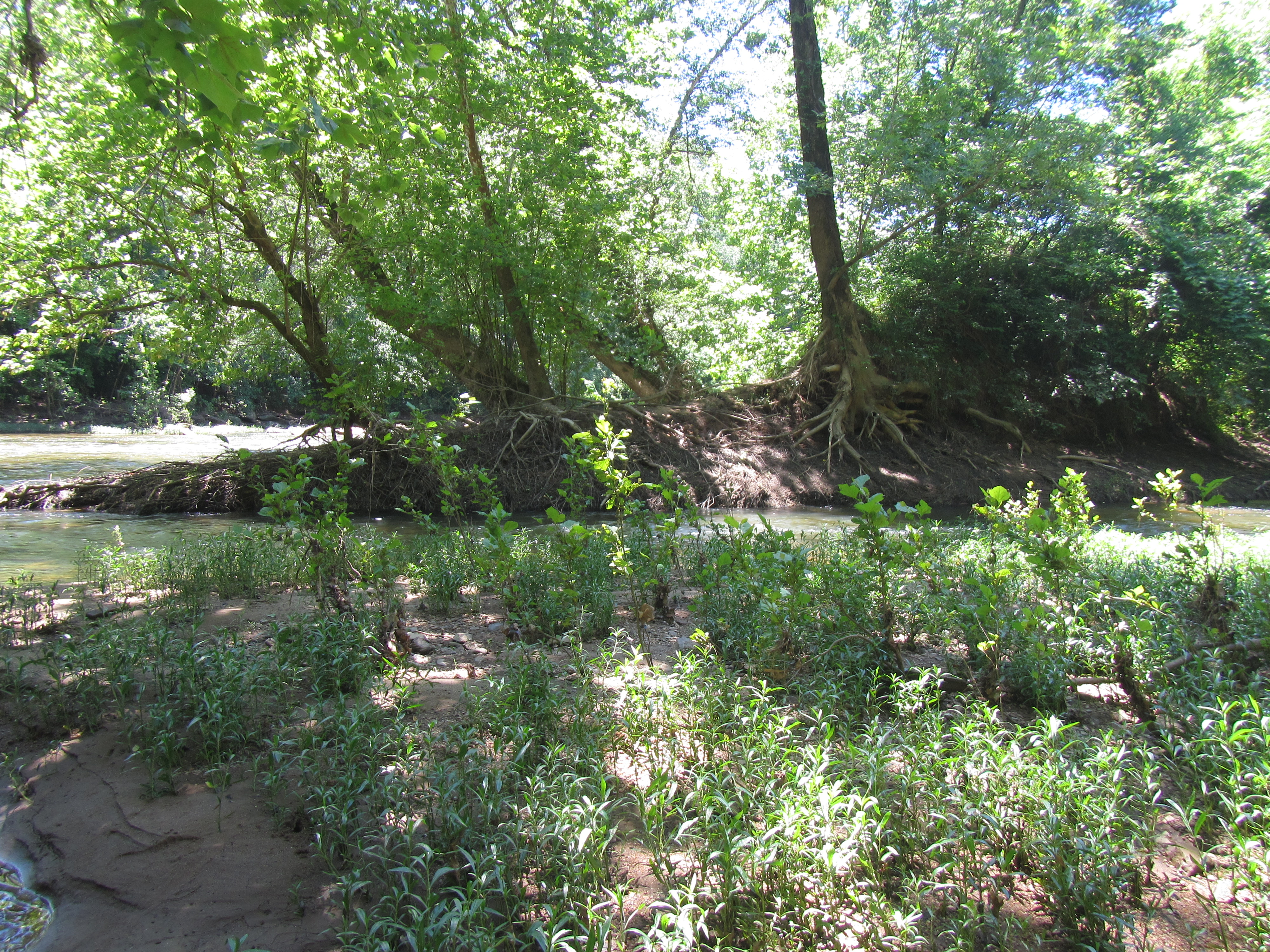 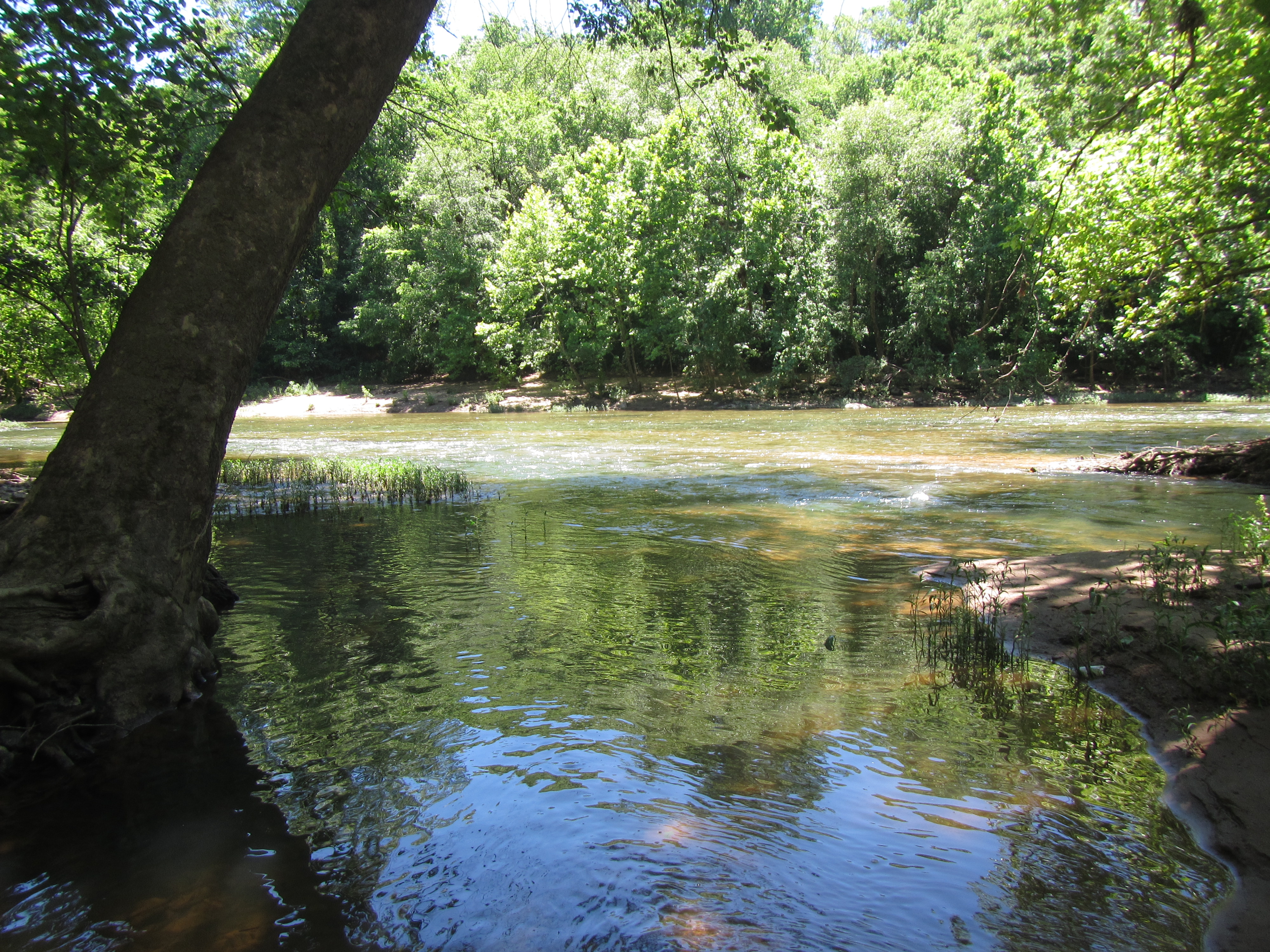 Figure 1. A washed-away bank			       Figure 2. Upstream looking at the “site”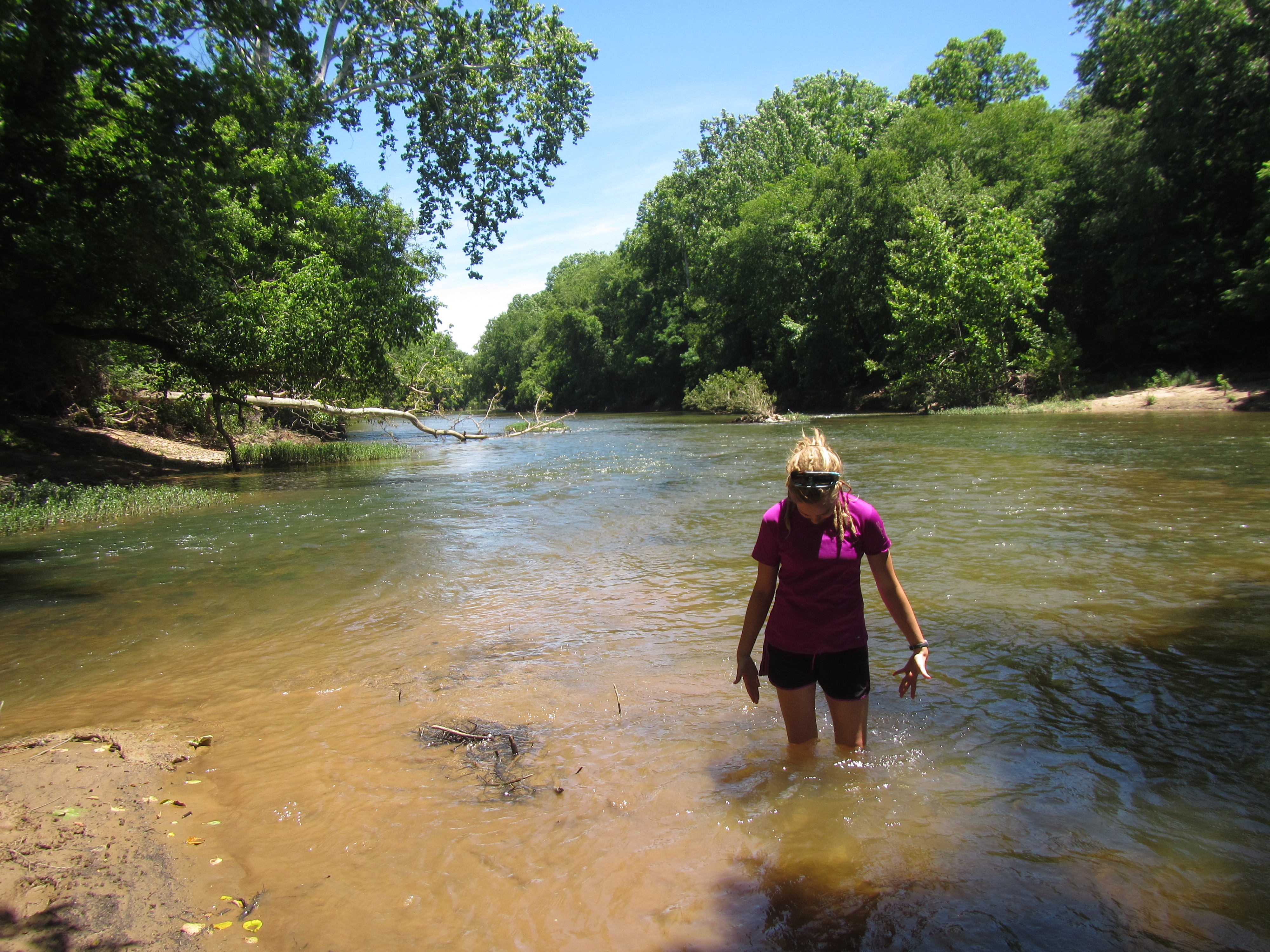 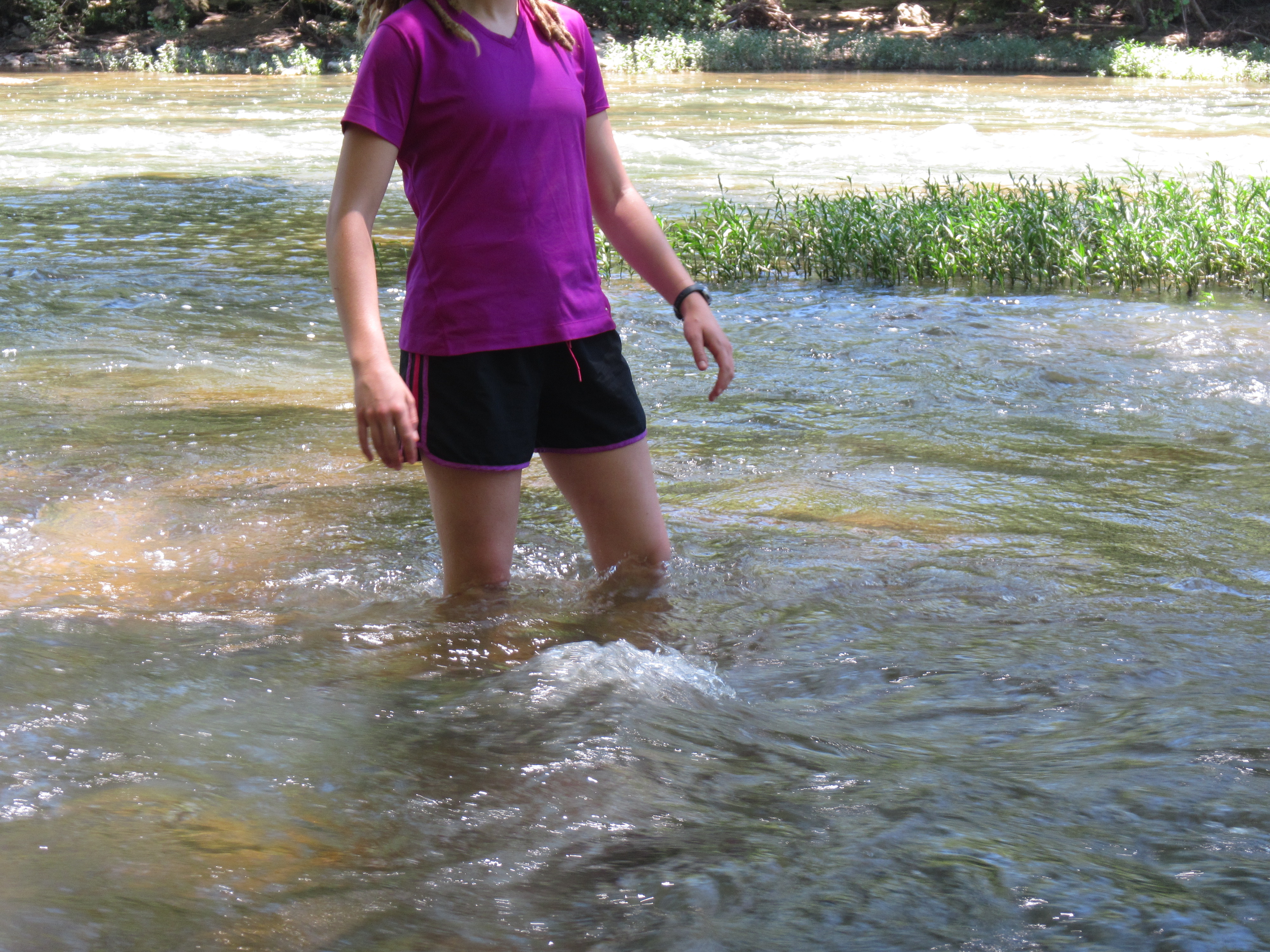 Figures 3 and 4. Standing where the riffles are supposed to be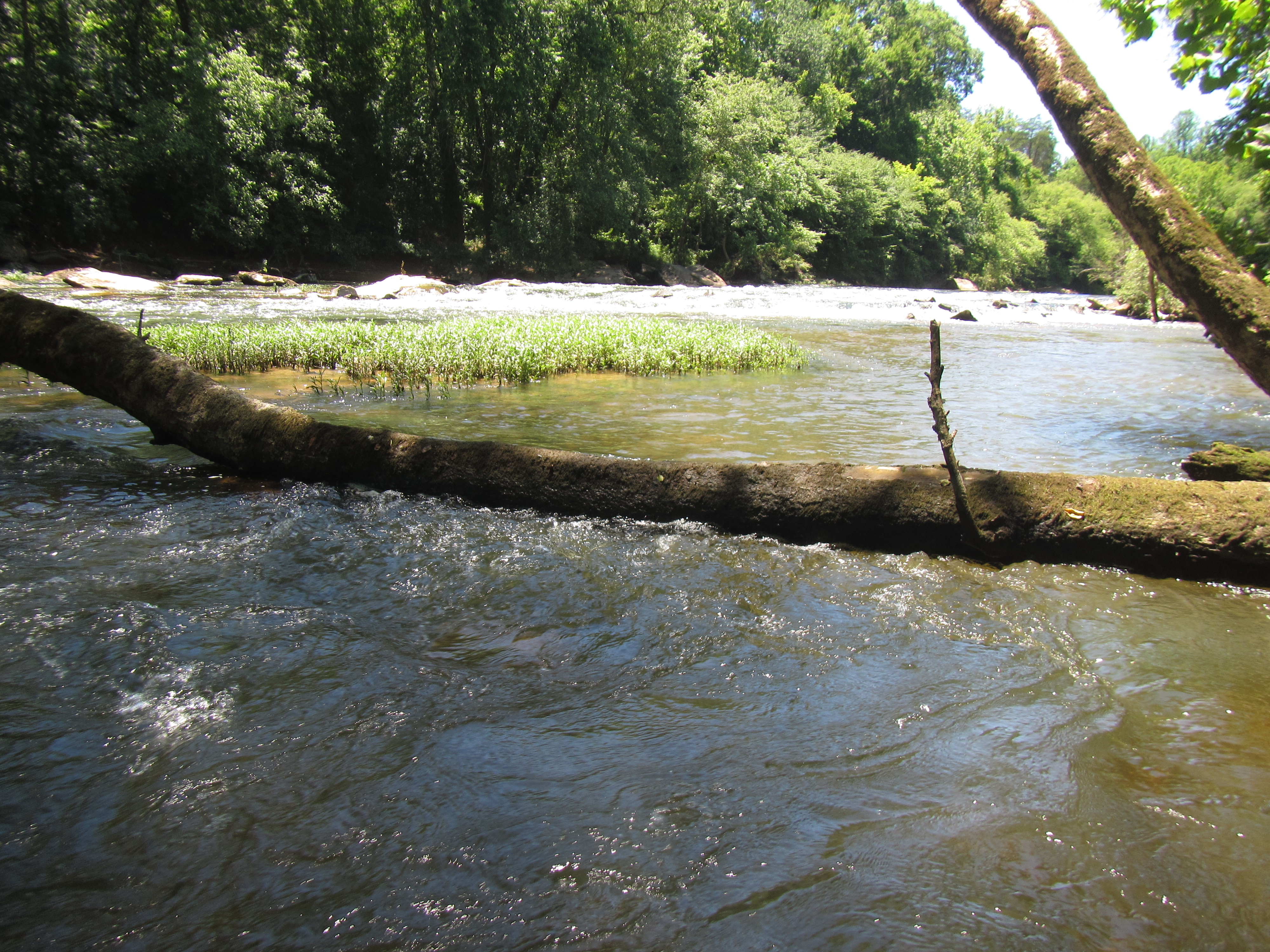 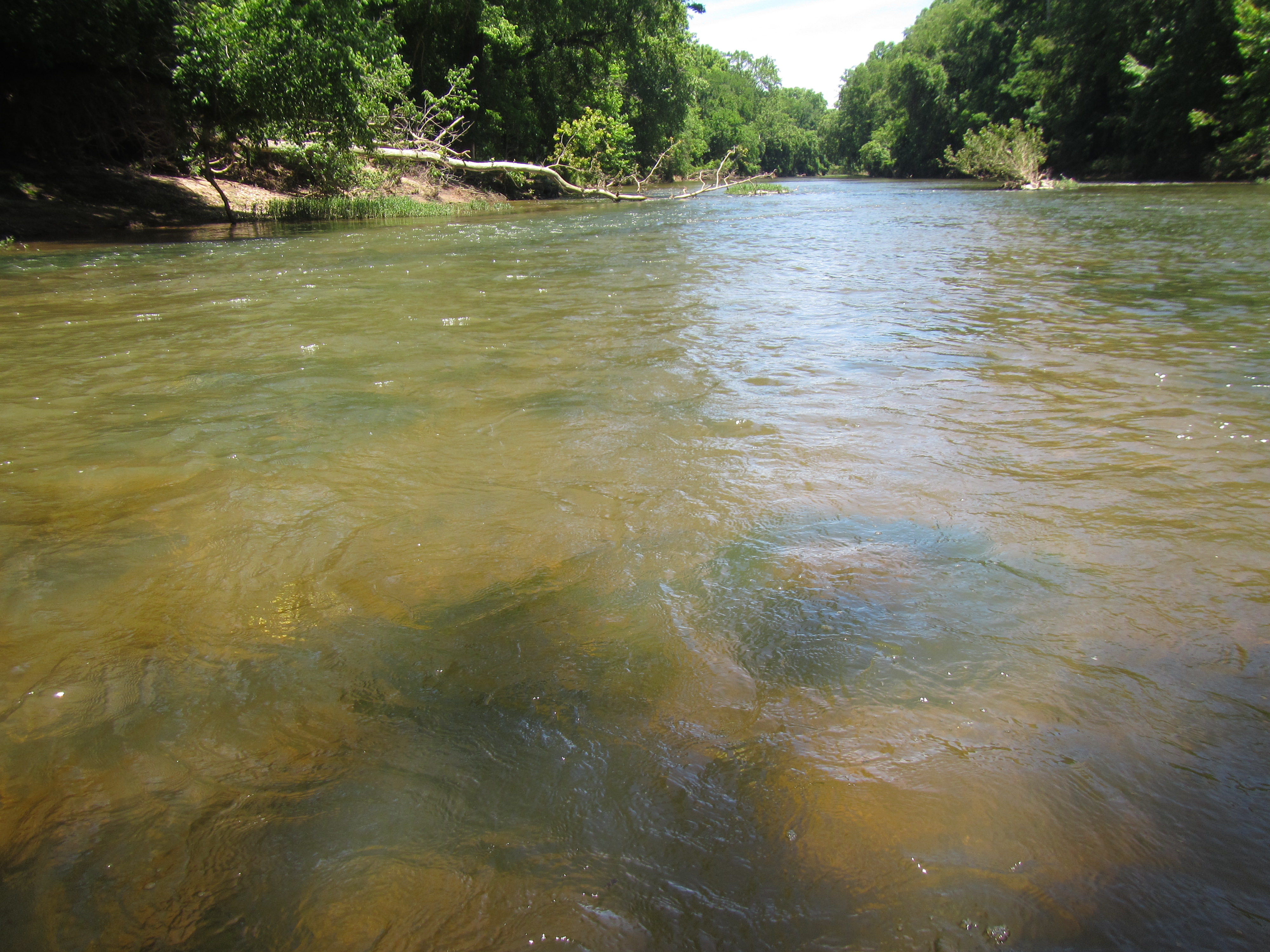 Figures 5 & 6. Possible high water and no riffles in sight.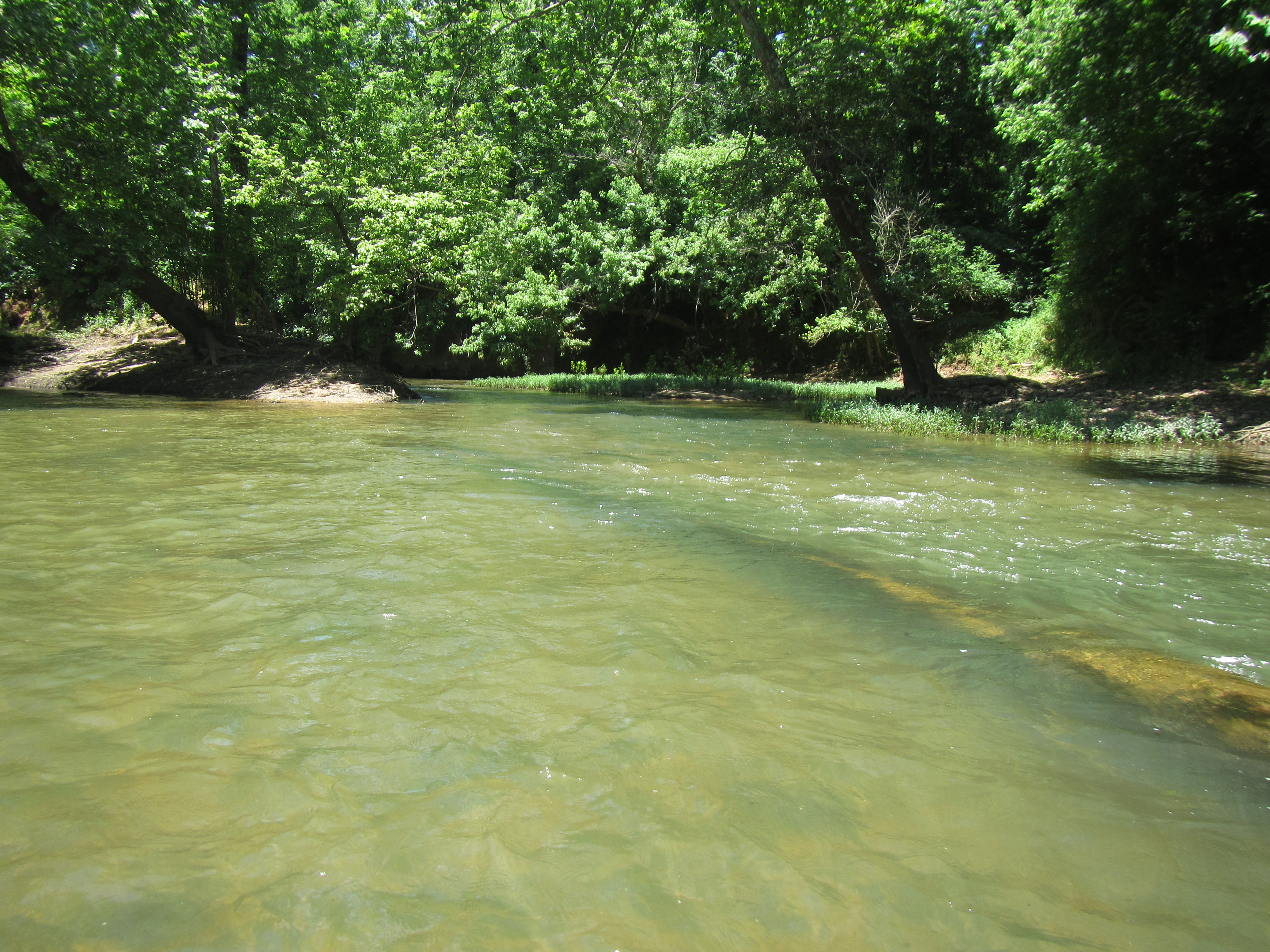 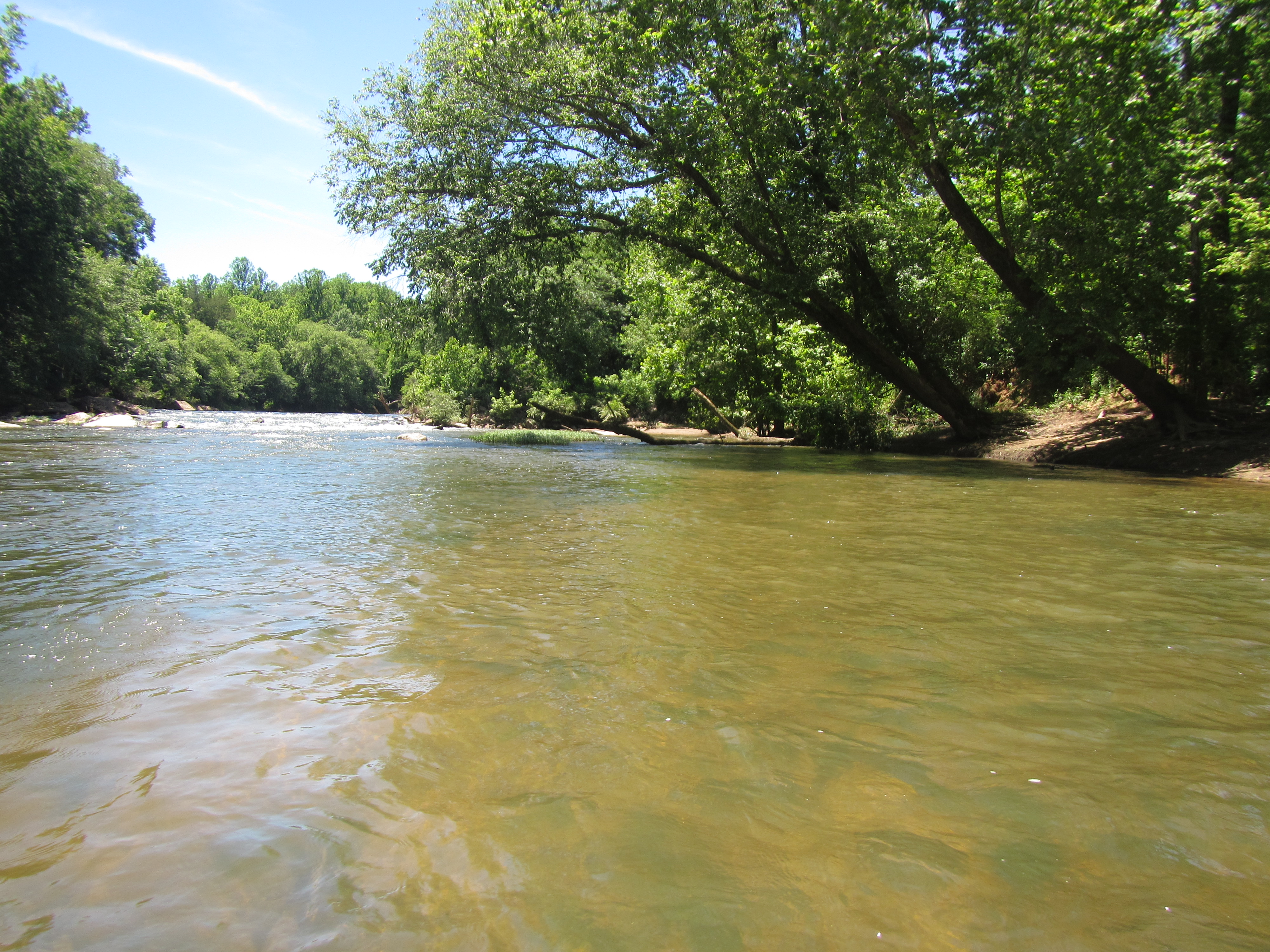 Figures 7 & 8. More possible high water with no sample-able riffles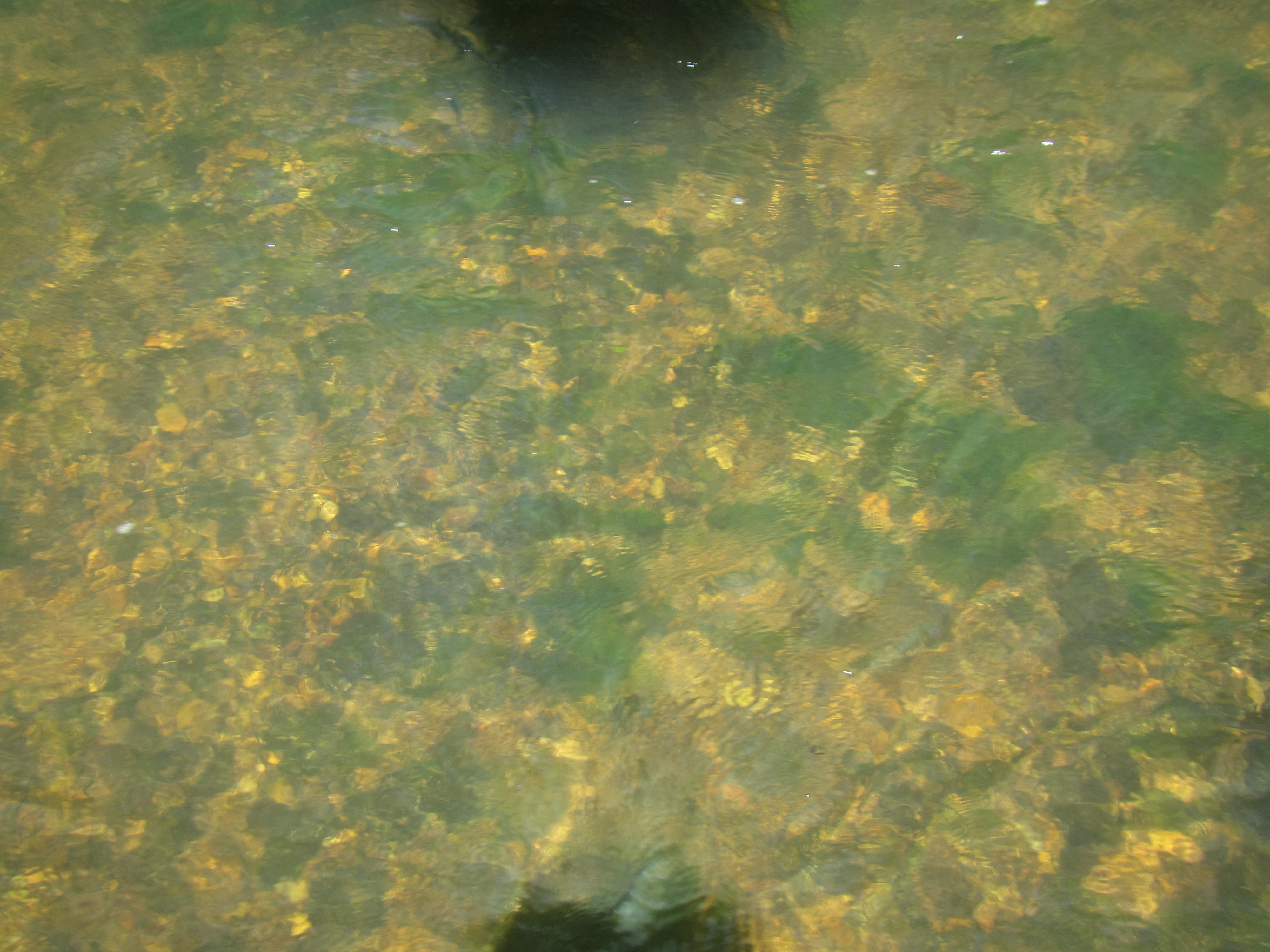 Figure 9. Rocks on the river bottomMostly tree lined and hard to tell ownershipTurtles, Beaver, Green Heron, Hawks, Fish (Gar and others), snake, Geese, Ducks, and smaller birds. Did not see anyone on the River.  This stretch is normally a 16 mile trek from Palmyra to Columbia.Noted many cans and minor debris in the river, and many tires.  No trash removal undertaken as this was a sampling event.Water was pretty clear, although base appeared very sandy (note there is no baseline to compare to) Will meet with previous samplers/Rose to discuss alternative sampling locations. No “sample-able” riffles observed.1 – Follow up with landowner who expressed interest in having his son become involved in stream monitoring.3 – plan a trash/tire pull at some point – will be a long day and will likely have to travel to the Columbia pull out.